 Lista persoanelor ce dețin funcții de  decizie în autoritatea contractantă cu privire la organizarea,                            derularea și finalizarea procedurii de atribuire:      ROMÂNIA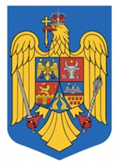 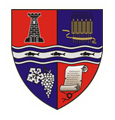 JUDEȚUL BIHOR	                                                  COMUNA BRATCACompartiment_Achizitii PubliceLocalitatea Bratca, Nr.126, Cod Poștal: 417080, CIF:4738400;Web: www.primaria-bratca.ro, Tel. 0259/315650, Fax: 0259/4731256E-mail: primaria.bratca@cjbihor.ro ; primariabratca@yahoo.com______________1.STURZ IONUT VIORELPRIMAR2.OLAR SANDASECRETAR GENERAL3.SUCIU ALINAASISTENT,BIROU FINANCIAR CONTABIL4.BODEA SORIN ARHITECT5.NEGRUT NAI SUCIU ANCUTACONSILIER ACHIZITII PUBLICE6.DEJEU IOAN LIVIUINSPECTOR  MEDIU7.VENTER ANCUTACONSILIER FONDURI EUROPENE8.NOVAC MARIUSCONSILIER  FOND FUNCIAR